Kommanditgesellschaft, Umwandlung in eine KollektivgesellschaftFirmenbezeichnung gemäss HandelsregistereintragEingetragener Sitz (politische Gemeinde)Umwandlung1. Neue FirmenbezeichnungDie Gesellschaft kann ihre Firmenbezeichnung frei wählen. In der Firmenbezeichnung muss die Rechtsform angegeben werden (entweder: Kollektivgesellschaft oder KLG/KlG/klg). Weitere Zusätze (z.B. Vor- und Familiennamen, Umschreibung der Geschäftstätigkeit, Sitz des Geschäftes oder Fantasiebezeichnung usw. sind zulässig, dürfen aber nicht täuschend sein (insbesondere in Bezug auf den Zweck und Sitz). Für weitere Informationen lesen Sie bitte das Merkblatt „Eintragung einer Kollektivgesellschaft im Handelsregister“.2. Neuer Sitz (politische Gemeinde)3. neues Rechtsdomizil: Adresse4. Allfällige neue c/o-Adresse (bei fehlendem Rechtsdomizil am Sitz)5. Neuer Zweck (sachlich neutrale Umschreibung der Geschäftstätigkeit)6. Änderungen bei bzw. Löschung von eingetragenen Personen (evtl. weitere in Ziff. 10 und 11 unterzeichnete Blätter anheften)7. Neu einzutragende Personen (evtl. weitere in Ziff. 10 und 11 unterzeichnete Blätter anheften)8. Bestellungen9. Gebührenadresse10. Unterschriften aller Gesellschafter/innen (evtl. weitere Blätter anheften):11. Unterschriften aller übrigen neuen Zeichnungsberechtigten (evtl. weitere Blätter anheften)12. Amtliche Beglaubigung von geleisteten neuen UnterschriftenKontaktangaben bei allfälligen Rückfragen (nicht öffentlich)AdresseTelefonE-Mail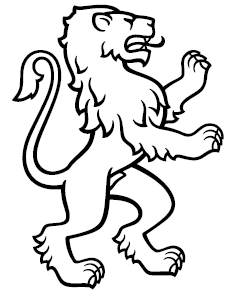 	 Handelsregisteramt Kanton Zürich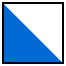 HandelsregisteranmeldungDiese Kommanditgesellschaft wandelt sich im Sinne von Art. 55 FusG in eine Kollektivgesellschaft um, wobei folgende Änderungen zur Eintragung im Handelsregister eingetragen werden:Eigene Büros:(Strasse, Hausnummer, Postleitzahl, Ortschaft)oder: c/o-Adresse(Vorname und Name oder Firma des Domizilhalters, Strasse, Hausnummer, Postleitzahl, Ortschaft)Unterschrift Domizilhalter: ……………………………………Unterschrift Domizilhalter:……………………………………………………………………………………………………….Bisheriger FamiliennameNeuer FamiliennameBisherige/r Vorname/nNeue/r Vorname/nBisherige/r Heimatort bzw. die ausländische StaatsangehörigkeitNeue/r Heimatort bzw. die ausländische StaatsangehörigkeitBisheriger Wohnort (politische Gemeinde)Neuer Wohnort (politische Gemeinde)□ Ist als Gesellschafter/in ausgeschieden und führt keine Unterschrift mehr.□ Ist als Gesellschafter/in ausgeschieden und führt unten stehende Unterschrift1:□ Ist neu Gesellschafter/in mit unten stehender Unterschrift1:□ Führt keine Unterschrift mehr.□ Ist neu zeichnungsberechtigt mit unten stehender Unterschrift1:1Zeichnungsberechtigung (eines der folgenden Felder ankreuzen):□ Einzelunterschrift         □ Kollektivunterschrift zu zweien          □ Einzelprokura         □ Kollektivprokura zu zweien□ ohne Zeichnungsberechtigung□ Ist als Gesellschafter/in ausgeschieden und führt keine Unterschrift mehr.□ Ist als Gesellschafter/in ausgeschieden und führt unten stehende Unterschrift1:□ Ist neu Gesellschafter/in mit unten stehender Unterschrift1:□ Führt keine Unterschrift mehr.□ Ist neu zeichnungsberechtigt mit unten stehender Unterschrift1:1Zeichnungsberechtigung (eines der folgenden Felder ankreuzen):□ Einzelunterschrift         □ Kollektivunterschrift zu zweien          □ Einzelprokura         □ Kollektivprokura zu zweien□ ohne ZeichnungsberechtigungBisheriger FamiliennameNeuer FamiliennameBisherige/r Vorname/nNeue/r Vorname/nHeimatort bzw. die ausländische StaatsangehörigkeitNeue/r Heimatort bzw. die ausländische StaatsangehörigkeitBisheriger Wohnort (politische Gemeinde)Neuer Wohnort (politische Gemeinde)□ Ist als Gesellschafter/in ausgeschieden und führt keine Unterschrift mehr.□ Ist als Gesellschafter/in ausgeschieden und führt unten stehende Unterschrift1:□ Ist neu Gesellschafter/in mit unten stehender Unterschrift1:□ Führt keine Unterschrift mehr.□ Ist neu zeichnungsberechtigt mit unten stehender Unterschrift1:1Zeichnungsberechtigung (eines der folgenden Felder ankreuzen):□ Einzelunterschrift         □ Kollektivunterschrift zu zweien          □ Einzelprokura         □ Kollektivprokura zu zweien□ ohne Zeichnungsberechtigung□ Ist als Gesellschafter/in ausgeschieden und führt keine Unterschrift mehr.□ Ist als Gesellschafter/in ausgeschieden und führt unten stehende Unterschrift1:□ Ist neu Gesellschafter/in mit unten stehender Unterschrift1:□ Führt keine Unterschrift mehr.□ Ist neu zeichnungsberechtigt mit unten stehender Unterschrift1:1Zeichnungsberechtigung (eines der folgenden Felder ankreuzen):□ Einzelunterschrift         □ Kollektivunterschrift zu zweien          □ Einzelprokura         □ Kollektivprokura zu zweien□ ohne ZeichnungsberechtigungBisheriger FamiliennameNeuer FamiliennameBisherige/r Vorname/nNeue/r Vorname/nHeimatort bzw. die ausländische StaatsangehörigkeitNeue/r Heimatort bzw. die ausländische StaatsangehörigkeitBisheriger Wohnort (politische Gemeinde)Neuer Wohnort (politische Gemeinde)□ Ist als Gesellschafter/in ausgeschieden und führt keine Unterschrift mehr.□ Ist als Gesellschafter/in ausgeschieden und führt unten stehende Unterschrift1:□ Ist neu Gesellschafter/in mit unten stehender Unterschrift1:□ Führt keine Unterschrift mehr.□ Ist neu zeichnungsberechtigt mit unten stehender Unterschrift1:1Zeichnungsberechtigung (eines der folgenden Felder ankreuzen):□ Einzelunterschrift         □ Kollektivunterschrift zu zweien          □ Einzelprokura         □ Kollektivprokura zu zweien□ ohne Zeichnungsberechtigung□ Ist als Gesellschafter/in ausgeschieden und führt keine Unterschrift mehr.□ Ist als Gesellschafter/in ausgeschieden und führt unten stehende Unterschrift1:□ Ist neu Gesellschafter/in mit unten stehender Unterschrift1:□ Führt keine Unterschrift mehr.□ Ist neu zeichnungsberechtigt mit unten stehender Unterschrift1:1Zeichnungsberechtigung (eines der folgenden Felder ankreuzen):□ Einzelunterschrift         □ Kollektivunterschrift zu zweien          □ Einzelprokura         □ Kollektivprokura zu zweien□ ohne ZeichnungsberechtigungFamiliennameVorname/nHeimatort bzw. die ausländische StaatsangehörigkeitWohnort (politische Gemeinde)□ Ist neue/r Gesellschafter/in mit unten stehender Unterschrift1:□ Ist neue/r Zeichnungsberechtigte/r mit unten stehender Unterschrift1:1Zeichnungsberechtigung (eines der folgenden Felder ankreuzen):□ Einzelunterschrift          □ Kollektivunterschrift zu zweien         □ Einzelprokura         □ Kollektivprokura zu zweien□ ohne Zeichnungsberechtigung□ Ist neue/r Gesellschafter/in mit unten stehender Unterschrift1:□ Ist neue/r Zeichnungsberechtigte/r mit unten stehender Unterschrift1:1Zeichnungsberechtigung (eines der folgenden Felder ankreuzen):□ Einzelunterschrift          □ Kollektivunterschrift zu zweien         □ Einzelprokura         □ Kollektivprokura zu zweien□ ohne ZeichnungsberechtigungFamiliennameVorname/nHeimatort bzw. die ausländische StaatsangehörigkeitWohnort (politische Gemeinde)□ Ist neue/r Gesellschafter/in mit unten stehender Unterschrift1:□ Ist neue/r Zeichnungsberechtigte/r mit unten stehender Unterschrift1:1Zeichnungsberechtigung (eines der folgenden Felder ankreuzen):□ Einzelunterschrift          □ Kollektivunterschrift zu zweien         □ Einzelprokura         □ Kollektivprokura zu zweien□ ohne Zeichnungsberechtigung □ Ist neue/r Gesellschafter/in mit unten stehender Unterschrift1:□ Ist neue/r Zeichnungsberechtigte/r mit unten stehender Unterschrift1:1Zeichnungsberechtigung (eines der folgenden Felder ankreuzen):□ Einzelunterschrift          □ Kollektivunterschrift zu zweien         □ Einzelprokura         □ Kollektivprokura zu zweien□ ohne Zeichnungsberechtigung Handelsregisterauszüge nach Publikation im Schweizerischen Handelsamtsblatt (pro Exemplar CHF 50.-)Eintragungsbestätigungen vor Publikation im Schweizerischen Handelsamtsblatt (pro Exemplar CHF 80.-)Lieferadresse:Lieferadresse:Name:Unterschrift:……………………………………………………………………………………………………………………………………………………………………………………………………………………………………...............................................................................Name:Unterschrift:………………………………………………………………………………………………………………………………………………Vorstehende Unterschriften sind bei einem Notariat, bei einem Gemeindeammannamt oder beim Schalter des Handelsregisteramtes des Kantons Zürich beglaubigen zu lassen. In der Beglaubigung müssen folgende Angaben enthalten sein: Vor- und Familienname, allfällige akademische Titel, Heimatort oder ausländische Staatsangehörigkeit, Wohnsitz (politische Gemeinde). Für die Beglaubigung ist der Urkundsperson ein zivilstandsregisterlich anerkannter Identitätsausweis (Pass oder Identitätskarte) vorzulegen; ein Führerausweis genügt nicht. Im Ausland vorgenommene Beglaubigungen sind mit einer Superlegalisation bzw. mit einer Apostille zu versehen.